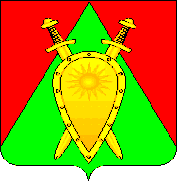 Администрация городского округа ЗАТО п. ГорныйП О С Т А Н О В Л Е Н И Е14 ноября 2022 года                                                                                        № 314Об утверждении прогноза социально-экономическогоразвития городского округа ЗАТО п. Горныйна 2023 год и плановый период 2024 и 2025 годовВ соответствии с Бюджетным кодексом Российской Федерации, Федеральным законом от 28 июня 2014 года № 172-ФЗ «О стратегическом планировании в Российской Федерации», Уставом городского округа ЗАТО п.Горный, постановлением администрации городского округа ЗАТО п.Горный от 31 декабря 2015 года № 206 «Об утверждении порядка разработки и корректировки прогноза социально-экономического развития городского округа ЗАТО п. Горный на среднесрочный период, осуществления мониторинга и контроля его реализации», Положением о бюджетном устройстве и бюджетном процессе в городском округе ЗАТО                 п. Горный, утвержденном решением Думы городского округа ЗАТО п. Горный от 26 ноября 2020 года № 35 администрация городского округа ЗАТО п. Горный п о с т а н о в л я е т:1. Утвердить прогноз социально-экономического развития городского округа ЗАТО п. Горный на 2023 год и плановый период 2024 и 2025 годов согласно приложению к настоящему постановлению.2. Признать утратившим силу постановление администрации городского округа ЗАТО п. Горный от 16 ноября 2021 года № 245 «Об утверждении прогноза социально-экономического развития городского округа ЗАТО п.Горный на среднесрочный период 2022-2024 годов».3. Настоящее постановление вступает в силу с 01 января 2023 года.5. Настоящее постановление опубликовать (обнародовать) на официальном сайте городского округа ЗАТО п. Горный https://gorniy.75.ru. Глава ЗАТО п. Горный                                                                Т.В.КарнаухПредседатель комитета по финансамадминистрации ЗАТО п. Горный______________________ Л.В. Трагерюк«____» _________ 2022 г.Главный специалист администрациигородского округа ЗАТО п. Горный__________________       В.А. Лаптева«____» _________ 2022 г.Приложениек постановлениюадминистрации городского округа ЗАТО п. Горный от 14 ноября 2022 г. № 314Прогноз социально-экономического развития городского округа ЗАТО п. Горный на 2023 год и плановый период 2024 и 2025 годовПримечание:*официальные статистические данныеПриложениек прогнозу социально-экономическогоразвития Забайкальского края на 2023 годи плановый период 2024 и 2025 годовутвержденному постановлениемадминистрации городскогоокруга ЗАТО п. Горныйот 14 ноября 2022 г. № 314Основные параметры муниципальных программ городского округа ЗАТО п. Горный на 2023 год и плановый период 2024 и 2025 годовПояснительная записка по основным параметрампрогноза социально-экономического развития городского округа ЗАТО п. Горный на 2023 год и плановый период 2024 и 2025 годовПрогноз социально-экономического развития городского округа ЗАТО п. Горный на 2023 год и плановый период 2024 и 2025 годов (далее – прогноз) разработан с учетом итогов социально-экономического развития городского округа ЗАТО п. Горный за 2021 год, текущий период 2022 года, на основе анализа текущего состояния и с учетом тенденций развития российской экономики, приоритетов, определенных Указом Президента Российской Федерации от 7 мая 2018 года № 204 «О национальных целях и стратегических задачах развития Российской Федерации на период до 2024 года», Указом Президента Российской Федерации от 21 июля 2020 года № 474 «О национальных целях развития Российской Федерации на период до 2030 года», Стратегией социально-экономического развития городского округа ЗАТО п. Горный Забайкальского края до 2030 года утвержденной решением Думы городского округа ЗАТО п. Горный от 13 декабря 2018 года № 78, постановлением администрации городского округа ЗАТО п. Горный № 206 от 31 декабря 2015 года «Об утверждении порядка разработки и корректировки прогноза социально-экономического развития городского округа ЗАТО п.Горный на среднесрочный период, осуществления мониторинга и контроля его реализации». С момента подготовки Прогноза социально-экономического развития Российской Федерации в сентябре 2021 года внешние и внутренние условия развития российской экономики существенно изменились. В связи с этим траектория развития в кратко- и среднесрочной перспективе в настоящий момент характеризуется повышенной степенью неопределенности.Прогноз разработан в двух вариантах: вариант 1 (консервативный), вариант 2 (базовый). В качестве основного варианта предлагается вариант 2 (базовый).Консервативный вариант развития экономики городского округа ЗАТО п. Горный (далее – городской округ) сформирован с учетом относительно благоприятных внешних условий (менее благоприятной санитарно-эпидемиологической ситуации), структурного замедления темпов роста экономики в среднесрочной перспективе из-за последствий новой коронавирусной инфекции. Базовый вариант рассматривает развитие экономики городского округа в условиях сохранения консервативных тенденций изменения внешних факторов с учетом возможного ухудшения экономических и иных условий и характеризуется сохранением сдержанной бюджетной политики. Вариант отражает консервативный сценарий развития, имеет статус консервативного варианта прогноза и не предполагает кардинального изменения модели экономического роста.Направления социально-экономического развития городского округа, целевые количественные показатели и качественные характеристики социально-экономического развития на среднесрочный период в соответствующих разделах прогноза приведены по базовому варианту (второму варианту) прогноза.Основные показатели прогноза социально-экономическогоразвития городского округа ЗАТО п. Горный Прогноз на среднесрочный период сформирован с учетом анализа статистических данных о социально-экономическом развитии городского округа за 2021 год и отчетный период 2022 года и материалов, представленных структурными подразделениями (отраслевыми органами) и должностными лицами администрации городского округа.Прогноз на среднесрочный период содержит:– оценку достигнутого уровня социально-экономического развития городского округа;– оценку факторов и ограничений экономического роста городского округа на среднесрочный период;– направления социально-экономического развития и целевые показатели одного или нескольких вариантов прогноза на среднесрочный период, включая количественные показатели и качественные характеристики;– основные параметры муниципальных программ городского округа.Оценка факторов и ограничений экономического ростагородского округа ЗАТО п. ГорныйПри прогнозировании социально-экономического развития городского округа учтено влияние существующих и потенциальных внешних факторов, и ограничений, формирующих замедление экономической динамики.В большей степени социально-экономическое развитие городского округа определяют внутренние факторы – демографическая ситуация, уровень благосостояния населения, инвестиционный климат в городском округе, развитие предпринимательства.Основными приоритетами социально-экономического развития городского округа в 2023-2025 годах станут:улучшение инвестиционного климата, привлечение инвестиций;развитие малого и среднего предпринимательства;повышение уровня благосостояния городского округа.К основным ограничениям экономического роста городского округа в среднесрочной перспективе можно отнести:неудовлетворительную демографическую ситуацию. Снижение численности населения;инфраструктурные ограничения экономического роста: недостаточное развитие производственной инженерной, инженерной, транспортной инфраструктуры;высокую стоимость тепло-энергоресурсов;сужение производственно-хозяйственной деятельности ряда предприятий и организаций;введенные иностранными государствами санкционные ограничения;ограниченность собственных средств у организаций, высокую стоимость кредитных ресурсов;низкую обеспеченность бюджета городского округа собственными доходами;диспропорцию спроса и предложения рабочей силы, миграционный отток квалифицированных кадров;введение ограничительных мер, связанных с предотвращением распространения новой коронавирусной инфекции.Направления социально-экономического развития ицелевые показатели прогноза социально-экономического развитиягородского округа ЗАТО п. Горный на среднесрочный периодПрогноз на среднесрочный период предусматривает развитие экономики городского округа в условиях умеренных темпов:– роста по видам экономической деятельности базовых секторов экономики;– мероприятий по подготовке земельных участков, в том числе обеспечению их объектами инфраструктуры, в целях дальнейшего предоставления для нового строительства;– незначительного прироста инвестиционной активности;– сдержанной динамики потребительского спроса.Несмотря на стабилизацию экономики городского округа, определяющую роль развития в среднесрочной перспективе будут играть внутренние факторы:1) демографические тенденции,2) качество трудовых ресурсов,3) эффективность деятельности хозяйствующих субъектов,4) инвестиционный климат,5) развитие предпринимательства,6) эффективность расходов городского округа и др. Планируется достаточно умеренная динамика по большинству показателей.Политика администрации городского округа будет направлена на создание условий, обеспечивающих стабильное устойчивое развитие городского округа и повышение уровня жизни населения.№ п/пПоказателиЕдиница измеренияОтчет*Отчет*Оценка показателяПрогнозПрогнозПрогнозПрогнозПрогнозПрогнозПрогноз№ п/пПоказателиЕдиница измеренияОтчет*Отчет*Оценка показателя2023202320242024202420252025№ п/пПоказателиЕдиница измеренияОтчет*Отчет*Оценка показателяконсервативныйбазовыйконсервативныйбазовыйконсервативныйконсервативныйбазовый№ п/пПоказателиЕдиница измерения2020202120221 вариант2 вариант1 вариант2 вариант1 вариант1 вариант2 вариант1НаселениеНаселениеНаселениеНаселениеНаселениеНаселениеНаселениеНаселениеНаселениеНаселениеНаселениеНаселение1.1Среднегодовая численность постоянного населения  человек101099922968996209618953695579472947295071.2Численность постоянного населения (на 01 января года)человек102389979986697889788970797229637963796641.3Численность пенсионеров, состоящих на учете в системе Пенсионного фонда РФчеловек7707697567567557447417327327271.4Численность граждан, признанных в установленном порядке инвалидамичеловек2572492512422422412412412412411.4из них дети-инвалидычеловек313231222221212121211.5Численность детей - всегочеловек22302137199622572098222621442286228621921.5из них:человекхххххххххх1.5от 0 до 6 летчеловек8007406167607057907058208207961.5от 7 до 17 летчеловек14301397138014971393143614391466146613961.5от 6 до 15 летчеловек1321127911971248114911781149120612061236№ п/пПоказателиЕдиница измеренияОтчет*Отчет*Оценка показа- теляПрогнозПрогнозПрогнозПрогнозПрогнозПрогнозПрогноз№ п/пПоказателиЕдиница измеренияОтчет*Отчет*Оценка показа- теля2023202320242024202420252025№ п/пПоказателиЕдиница измеренияОтчет*Отчет*Оценка показа- теляконсервативныйбазовыйконсервативныйбазовыйконсервативныйконсервативныйбазовый№ п/пПоказателиЕдиница измерения2020202120221 вариант2 вариант1 вариант2 вариант1 вариант1 вариант2 вариант1.6Численность детей, стоящих на учёте для определения в дошкольные образовательные организации человек1481441571541531491511441441481.7Фактическая численность детей, посещающих детские дошкольные учреждениячеловек5834954534094093593593783783781.8Численность обучающихся в муниципальных учреждениях осуществляющих образовательную деятельность по образовательным программам начального, основного, среднего общего образования, на начало учебного годачеловек10829969929649649929929909909901.9Численность детей, фактически обучающихся в детских музыкальных, художественных, хореографических школах и школах искусствчеловек4154154154154154154154154154151.10Число семей, состоящих на учёте в качестве нуждающихся в жилых помещенияхединицх7669736973697373691.10в них человекчеловек2312042042632042632042632632041.11Число семей, состоящих на учёте на переселение из ЗАТОединиц1181151271321301391371431431411.11в них человекчеловек275235284305293329303353353315№ п/пПоказателиЕдиница измеренияОтчет*Отчет*Оценка показа- теляПрогнозПрогнозПрогнозПрогнозПрогнозПрогнозПрогноз№ п/пПоказателиЕдиница измеренияОтчет*Отчет*Оценка показа- теля2023202320242024202520252025№ п/пПоказателиЕдиница измеренияОтчет*Отчет*Оценка показа- теляконсервативныйбазовыйконсервативныйбазовыйконсервативныйконсервативныйбазовый№ п/пПоказателиЕдиница измерения2020202120221 вариант2 вариант1 вариант2 вариант1 вариант1 вариант2 вариант2Промышленное производствоПромышленное производствоПромышленное производствоПромышленное производствоПромышленное производствоПромышленное производствоПромышленное производствоПромышленное производствоПромышленное производствоПромышленное производствоПромышленное производствоПромышленное производство2.1Отгружено товаров собственного производства по чистым видам экономической деятельности% к предыдущему году в сопоставимых ценаххххххххххх2.2Индекс промышленного производства % к предыдущему году в сопоставимых ценах99,5103,9103,9102,9103,5103,5104,6104,0104,0105,13Сельское хозяйствоСельское хозяйствоСельское хозяйствоСельское хозяйствоСельское хозяйствоСельское хозяйствоСельское хозяйствоСельское хозяйствоСельское хозяйствоСельское хозяйствоСельское хозяйствоСельское хозяйство3.1Продукция сельского хозяйства% к предыдущему году в сопоставимых ценаххххххххххх3.2Индекс сельскохозяйственного производства в хозяйствах всех категорий% к предыдущему году в сопоставимых ценах99,198,0101,8100,4101,1100,6101,6100,6100,6101,43.3Продукция растениеводства% к предыдущему году в сопоставимых ценаххххххххххх3.4Продукция животноводства% к предыдущему году в сопоставимых ценаххххххххххх№ п/пПоказателиЕдиница измеренияОтчет*Отчет*Оценка показа- теляПрогнозПрогнозПрогнозПрогнозПрогнозПрогнозПрогноз№ п/пПоказателиЕдиница измеренияОтчет*Отчет*Оценка показа- теля2023202320242024202520252025№ п/пПоказателиЕдиница измеренияОтчет*Отчет*Оценка показа- теляконсервативныйбазовыйконсервативныйбазовыйконсервативныйконсервативныйбазовый№ п/пПоказателиЕдиница измерения2020202120221 вариант2 вариант1 вариант2 вариант1 вариант1 вариант2 вариант4СтроительствоСтроительствоСтроительствоСтроительствоСтроительствоСтроительствоСтроительствоСтроительствоСтроительствоСтроительствоСтроительствоСтроительство4.1Объем выполненных работ по виду деятельности «строительство»% к предыдущему году в сопоставимых ценаххххххххххх4.1в действующих ценах каждого годамлн. рублей0,000,000,000,000,000,000,000,000,000,004.1в сопоставимых ценахв % к предыдущему году0,00,00,00,00,00,00,00,00,00,04.2Индекс фактического объема работ, выпоенных по виду деятельности «Строительство»% к предыдущему году в сопоставимых ценах131,292,5102,2102,8103,0103,5103,9103,9103,9104,74.3Ввод в действие жилых домовквадратных метровхххххххххх5Площадь помещений и проектная мощность образовательных учрежденийПлощадь помещений и проектная мощность образовательных учрежденийПлощадь помещений и проектная мощность образовательных учрежденийПлощадь помещений и проектная мощность образовательных учрежденийПлощадь помещений и проектная мощность образовательных учрежденийПлощадь помещений и проектная мощность образовательных учрежденийПлощадь помещений и проектная мощность образовательных учрежденийПлощадь помещений и проектная мощность образовательных учрежденийПлощадь помещений и проектная мощность образовательных учрежденийПлощадь помещений и проектная мощность образовательных учрежденийПлощадь помещений и проектная мощность образовательных учрежденийПлощадь помещений и проектная мощность образовательных учреждений5.1Проектная мощность муниципальных образовательных учреждений, предоставляющих услуги дошкольного образования, согласно СанПиН по заключению Роспотребнадзора мест6316316316316316316316316316315.2Площадь помещений, учреждений осуществляющих образовательную деятельность по образовательным программам дошкольного образования, присмотр и уход  - всего  кв. метров6500650065006500650065006500650065006500№ п/пПоказателиЕдиница измеренияОтчет*Отчет*Оценка показа- теляПрогнозПрогнозПрогнозПрогнозПрогнозПрогнозПрогноз№ п/пПоказателиЕдиница измеренияОтчет*Отчет*Оценка показа- теля2023202320242024202520252025№ п/пПоказателиЕдиница измеренияОтчет*Отчет*Оценка показа- теляконсервативныйбазовыйконсервативныйбазовыйконсервативныйконсервативныйбазовый№ п/пПоказателиЕдиница измерения2020202120221 вариант2 вариант1 вариант2 вариант1 вариант1 вариант2 вариант5.3Проектная мощность образовательных учреждений общего образования (школ) согласно СанПиН по заключению Роспотребнадзора мест12101210121012101210121012101210121012105.4Площадь помещений муниципальных образовательных учреждений, осуществляющих образовательную деятельность по образовательным программам начального, основного, среднего общего образования кв. метров98099809980998099809980998099809980998095.5Проектная мощность образовательных учреждений, предоставляющих услуги дополнительного образования, согласно СанПиН по заключению Роспотребнадзорамест4154154154154154154154154154155.6Общая площадь жилых помещений – всего тыс. квадратных метров1351351351351351351351351351355.6в т. ч. по формам собственности:тыс. квадратных метровхххххххххх5.6государственная федеральнаятыс. квадратных метров868686868686868686865.6муниципальнаятыс. квадратных метров242020191918181717175.6частнаятыс. квадратных метров252929313133333535355.7Общая площадь жилых помещений, приходящаяся в среднем на одного жителя – всего кв. метров общей площади13,213,513,713,913,914,014,014,214,214,25.7государственная федеральнаякв. метров общей площади13,315,315,515,515,515,715,715,915,915,95.7муниципальнаякв. метров общей площади12,710,010,210,310,310,510,510,610,610,65.7частнаякв. метров общей площади13,212,412,312,512,513,013,013,213,213,2№ п/пПоказателиЕдиница измеренияОтчет*Отчет*Оценка показа- теляПрогнозПрогнозПрогнозПрогнозПрогнозПрогнозПрогноз№ п/пПоказателиЕдиница измеренияОтчет*Отчет*Оценка показа- теля2023202320242024202520252025№ п/пПоказателиЕдиница измеренияОтчет*Отчет*Оценка показа- теляконсервативныйбазовыйконсервативныйбазовыйконсервативныйконсервативныйбазовый№ п/пПоказателиЕдиница измерения2020202120221 вариант2 вариант1 вариант2 вариант1 вариант1 вариант2 вариант6ИнвестицииИнвестицииИнвестицииИнвестицииИнвестицииИнвестицииИнвестицииИнвестицииИнвестицииИнвестицииИнвестицииИнвестиции6.1Объем инвестиций (в основной капитал) за счет всех источников финансирования - всегомлн. рублей9,0711,0112,2613,0913,0913,0913,7814,4414,4413,096.1в сопоставимых ценахв % к предыдущему году52,599,96111,4106,8106,8105,3106,8104,8104,8106,86.2Полная учётная стоимость основных фондов всех организаций муниципальной формы собственности (на конец года) тыс. рублей14567001459313146193114645531469813146718214777361469812146981214857207Фонд оплаты труда и численность работниковФонд оплаты труда и численность работников7.1Фонд заработной платы работников организациймлн. рублей517,4640,2678,7752,5752,5814,1814,1872,9872,9872,97.2Среднесписочная численность работников организацийчеловек13541427138813881388138813881388138813887.3Среднемесячная заработная плата одного работающеготыс. рублей318443738640748451794517948877488775240852408524088Консолидированный бюджет городского округа ЗАТО п. ГорныйКонсолидированный бюджет городского округа ЗАТО п. ГорныйКонсолидированный бюджет городского округа ЗАТО п. ГорныйКонсолидированный бюджет городского округа ЗАТО п. ГорныйКонсолидированный бюджет городского округа ЗАТО п. ГорныйКонсолидированный бюджет городского округа ЗАТО п. ГорныйКонсолидированный бюджет городского округа ЗАТО п. ГорныйКонсолидированный бюджет городского округа ЗАТО п. ГорныйКонсолидированный бюджет городского округа ЗАТО п. ГорныйКонсолидированный бюджет городского округа ЗАТО п. ГорныйКонсолидированный бюджет городского округа ЗАТО п. ГорныйКонсолидированный бюджет городского округа ЗАТО п. ГорныйДоходы консолидированного бюджетамлн. руб.253,93270,63284,19225,45225,45196,21196,21214,67214,67214,67Расходы консолидированного бюджетамлн. руб.249,32266,71312,33225,45225,45196,21196,21214,67214,67214,679Площадь территории и дорогПлощадь территории и дорогПлощадь территории и дорогПлощадь территории и дорогПлощадь территории и дорогПлощадь территории и дорогПлощадь территории и дорогПлощадь территории и дорогПлощадь территории и дорогПлощадь территории и дорогПлощадь территории и дорогПлощадь территории и дорог9.1Общая площадь покрытия улиц, проездов, набережныхкв. километров0,0150,0150,0150,0150,0150,0150,0150,0150,0150,0159.2Общая протяженность улиц, проездов, набережныхкилометров18181818181818181818№ п/пПоказателиЕдиница измеренияОтчет*Отчет*Оценка показа- теляПрогнозПрогнозПрогнозПрогнозПрогнозПрогнозПрогноз№ п/пПоказателиЕдиница измеренияОтчет*Отчет*Оценка показа- теля2023202320242024202520252025№ п/пПоказателиЕдиница измеренияОтчет*Отчет*Оценка показа- теляконсервативныйбазовыйконсервативныйбазовыйконсервативныйконсервативныйбазовый№ п/пПоказателиЕдиница измерения2020202120221 вариант2 вариант1 вариант2 вариант1 вариант1 вариант2 вариант9.3Протяженность дорог (по категориям дорог) вне населенных пунктов (содержание которых осуществляется ОМСУ МО за счет собственных средств) (если применимо)километров6,56,5хххххххх9.4Площадь территории муниципального образованиякв. километров3,23,23,23,23,23,23,23,23,23,29.4в т.ч. находящаяся в собственности:кв. километров9.4муниципального образованиякв. километров3,23,23,23,23,23,23,23,23,23,2№ п/пНаименование муниципальной программы Координатор муниципальной программыОжидаемый конечный результат муниципальной программыФинансовое обеспечение муниципальной программы1Противодействие коррупции в городском округе ЗАТО п. Горный на 2018-2023 годыЗаместитель главы городского округа ЗАТО п. Горный- увеличению количества принятых нормативных правовых актов городского округа ЗАТО п. Горный в сфере противодействия коррупции до 15;- увеличению числа муниципальных служащих городского округа ЗАТО п.Горный, получивших дополнительное профессиональное образование по антикоррупционной тематике, в том числе обучение по государственным и муниципальных заказам, до 3 человек ежегодно;- ежегодному проведению мониторингов коррупционных факторов и эффективности мер антикоррупционной политики;- увеличению количества информационно-аналитических материалов антикоррупционной направленности, размещенных на официальном сайте администрации городского округа ЗАТО п. Горный.Объем средств местного бюджета, необходимый для финансирования программы, составляет 120,0 тыс. рублей, в том числе по годам:2018 год – 15,0 тыс. рублей;2019 год – 10,0 тыс. рублей;2020 год – 10,0 тыс. рублей;2021 год – 45,0 тыс. рублей;2022 год – 20,0 тыс. рублей; 2023 год – 20,0 тыс. рублей; 2Построение и развитие аппаратно-программного комплекса "Безопасный город" на территории городского округа ЗАТО п. Горный на 2019-2023 годыЗаместитель главы городского округа ЗАТО п. Горный- повышение оперативности реагирования на тревожные и чрезвычайные ситуации различного характера;- повышение степени защищенности населения городского округа ЗАТО п.Горный;- снижение материального ущерба от чрезвычайных ситуаций природного и техногенного характера;- повышение достоверности прогноза;- получение социально-экономического эффекта;- повышение уровня знаний населения в области пожарной безопасности;-повышение уровня пожарной безопасности на территории городского округа ЗАТО п.Горный, снижение риска возникновения пожаров, аварийных ситуаций, травматизма и гибели людей;-повышение уровня террористической защищенности объектов и территории городского округа ЗАТО п.Горный;- снижение риска возникновения террористических актов;- повышение эффективности системы мониторинга, профилактики терроризма и экстремизма;- увеличение количества населения, вовлеченного в мероприятия, направленные на профилактику экстремизма, терроризма, преступлений против личности, общества, государства, на поддержание межнационального и межконфессионального согласия;- увеличение количества информационно-пропагандистских материалов, направленных на информирование населения о безопасном поведении в экстремальных ситуациях, по профилактике терроризма и экстремизма.Объем средств местного бюджета, необходимый для финансирования программы, составляет 3524,935 тыс. рублей, в том числе по годам:2019 год – 1162,035 тыс. рублей;2020 год – 496,9 тыс. рублей;2021 год – 461,0 тыс. рублей;2022 год – 525,0 тыс. рублей;2023 год – 880,0 тыс. рублей;3Формирование комфортной городской среды в городском округе ЗАТО п. Горный на 2018-2022 годыЗаместитель главы городского округа ЗАТО п.Горный- повышение уровня благоустройства территории городского округа ЗАТО п.Горный.Общий объем финансовых средств – 36340,02 тыс. руб., из них:федеральный бюджет – 27557,65 тыс. руб. в том числе по годам:2018 год – 3 448,19 тыс. рублей;2019 год – 4 286,28 тыс. рублей;2020 год – 7 047,98 тыс. рублей;2021 год – 4 935,20 тыс. рублей;2022 год – 7 840,0 тыс. рублей;2023 год - *тыс. рублейкраевой бюджет – 712,14 тыс. руб. в том числе по годам:2018 год – 220,1 тыс. рублей;2019 год – 87,48 тыс. рублей;2020 год-143,84 тыс. рублей.2021 год – 100,72 тыс. рублей;2022 год – 160,0 тыс. рублей;2023 год - *тыс. рублейместный бюджет – 8070,23 тыс. руб. в том числе по годам:2018 год – 415,0 тыс. рублей;2019 год – 571,06 тыс. рублей;2020 год – 697,33 тыс. рублей;2021 год – 2 092,93 тыс. рублей.2022 год – 2 637,79 тыс. рублей;2023 год – 1656,12внебюджетные источники – * тыс. руб.2019 год – * тыс. рублей;2020 год – * тыс. рублей;2021 год – * тыс. рублей;2022 год – * тыс. рублей;2023 год - *тыс. рублей*данные будут корректироваться по мере доведения лимитов.4Комплексное развитие транспортной инфраструктуры городского округа ЗАТО п. Горный на 2019-2023 годыЗаместитель главы городского округа ЗАТО п.Горный- улучшение качества обслуживания пассажиров междугородних маршрутов;- сокращение фактов дорожно-транспортных происшествий на территории городского округа;- отсутствие фактов подтопления придомовой территории многоквартирных домов в период интенсивных осадков.Общая потребность в средствах из бюджета городского округа ЗАТО п. Горный составляет:  7265,515 тыс. рублей, в том числе по годам:2019 год – 77,515 тыс. рублей;2020 год – 128,0 тыс. рублей;2021 год – 282,0 тыс. рублей;2022 год – 6368,0 тыс. рублей;2023 год – 410,0 тыс. рублей5Комплексное развитие социальной инфраструктуры городского округа ЗАТО п. Горный на 2018-2034годыЗаместитель главы городского округа ЗАТО п.Горный- развитие социальной инфраструктуры, образования, здравоохранения, культуры, физкультуры и спорта- достижение расчетного уровня обеспеченности населения городского округа ЗАТО п. Горный объектами социальной инфраструктуры Общий объем финансирования составляет 10109,3 тыс. рублей в том числе по годам:2018 год -0,0 тыс. рублей,2019 год– 2 506,50 тыс. рублей, 2020 год – 1 054,4 тыс. рублей,2021 год – 1421,9 тыс. рублей,2022 год – 1686,5 тыс. рублей,2023 год – 3440,0 тыс. рублей 6Комплексное развитие систем коммунальной инфраструктуры городского округа ЗАТО п. Горный на 2018-2023 годыЗаместитель главы городского округа ЗАТО п.Горный- бесперебойное предоставление коммунальных услуг потребителям на территории городского округа;- приведение в надлежащее состояние жилых помещений муниципального жилищного фонда городского округа путем проведения текущего и капитального ремонта;- разработка Генеральной схемы санитарной очистки территории городского округа;- доведение технического состояния коммунальной (специализированной) техники до показателей, соответствующих нормативным срокам ее эксплуатации;- увеличение количества единиц техники до уровня, необходимого для выполнения поставленных задач;- оснащенность энергетическими паспортами подведомственных учреждений;- снижение затрат местного бюджета на оплату коммунальных ресурсов.Общий объем финансирования программы составляет 9 339,88 тыс. рублей в том числе по годам:2018 год - 0,0 тыс. рублей;2019 год – 1 180,4 тыс. рублей;2020 год – 1 182,9 тыс. рублей;2021 год – 335,0 тыс. рублей;2022 год – 468,0 тыс. рублей;2023 год – 6 173,58 тыс. рублей.7Развитие информационного общества на территории городского округа ЗАТО п. Горный на 2020-2022 годыЗаместитель главы ЗАТО п.Горный- всестороннее информационное обеспечение социально - экономического и общественно-политического развития городского округа;- своевременное и достоверное информирование населения городского округа ЗАТО п. Горный;- повышение информационной открытости органов местного самоуправления городского округа ЗАТО п. Горный;- уменьшение временных затрат на получении муниципальных услугФинансовое обеспечение программы не предусмотрено8Программа капитального ремонта общего имущества в многоквартирных домах городского округа ЗАТО п.Горный на 2018 – 2034 годыЗаместитель главы городского округа ЗАТО п.Горный- проведение своевременного капитального ремонта общего имущества во всех многоквартирных домах, расположенных на территории городского округа ЗАТО п.Горный (в том числе в многоквартирных домах, все помещения в которых принадлежат одному собственнику), за исключением домов, признанных в установленном Правительством Российской Федерации порядке аварийными и подлежащими сносу или реконструкции;- создание безопасных и благоприятных условий проживания граждан на территории городского округа ЗАТО п. Горный. Финансовое обеспечение программы не предусмотрено.9Развитие малого и среднего предпринимательства на территории городского округа ЗАТО п. Горный на 2019-2023 годыЗаместитель главы городского округа ЗАТО п.Горный- создание благоприятных условий для повышения темпов развития субъектов малого и среднего предпринимательства;- развитие инфраструктуры поддержки субъектов малого и среднего предпринимательства;- оказание имущественной, информационной, консультационной поддержки субъектов малого и среднего предпринимательства;- определение отраслевых приоритетов для оказания эффективной муниципальной поддержки субъектов малого и среднего предпринимательстваФинансовое обеспечение программы не предусмотрено10Укрепление общественного здоровья населения городского округа ЗАТО п. Горный на 2020-2024 годыЗаместитель главы городского округа ЗАТО п.Горный- увеличение доли населения, систематически занимающегося физической культурой и спортом;- увеличение доли населения, охваченного диспансеризацией;- увеличение доли детей школьного возраста, принявших участие в сдаче нормативов, испытаний (тестов) комплекса «Готов к труду и обороне»;- увеличение доли охвата детей школьного возраста, вовлеченных в мероприятия, направленные на популяризацию здорового образа жизни, от общего количества детей школьного возраста в муниципальных общеобразовательных учреждениях городского округаОбщий объем финансирования составляет 205,0 тыс. рублей в том числе по годам:2020 год – 0,0 тыс. рублей, 2021 год – 0,0 тыс. рублей,2022 год – 15,0 тыс. рублей,2023 год – 95,0 тыс. рублей,2024 год – 95,0 тыс. рублей.11Укрепление корпоративного здоровья сотрудников администрации городского округа ЗАТО п. Горный на 2023-2027 годыЗаместитель главы городского округа ЗАТО п.Горный- повышение физической активности;- создание необходимых условий, способствующих повышению приверженности сотрудников к здоровому образу жизни;- повышение профессионального благополучия и здоровья сотрудников;-сохранение и укрепление здоровья сотрудников администрации, улучшение качества жизниОбщий объем финансирования составляет 1 560,0 тыс. рублей в том числе по годам:2023 год – 388,0 тыс. рублей,2024 год – 278,0 тыс. рублей,2025 год – 308,0 тыс. рублей;2026 год – 278,0 тыс. рублей,2027 год – 308,0 тыс. рублей